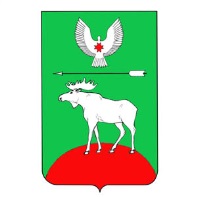 РЕШЕНИЕ Совета депутатов муниципального образования«Красногорский район»О согласовании прогнозного плана приватизации объектов муниципальной собственности муниципального образования «Красногорский район»на 2019-2021 годыПринято Советом депутатов						муниципального образования«Красногорский район                                                         13 декабря  2018 годаНа основании  Федерального закона от 21 декабря 2001 года № 178-ФЗ «О приватизации государственного и муниципального имущества», в  соответствии с пунктом 18 статьи 25 Устава муниципального образования «Красногорский район»,Совет депутатов муниципального образования «Красногорский район» РЕШАЕТ:1. Прогнозный план приватизации объектов муниципальной собственности   муниципального образования «Красногорский район» на 2019-2021 годы согласовать (прилагается).2.  Опубликовать настоящее решение в районной газете «Победа» и на официальном сайте муниципального образования «Красногорский район».Председатель Районного Совета депутатовмуниципального образования«Красногорский район»	                                                   И.Б.ПрокашевГлава муниципального образования«Красногорский район»					     	    В.С. Корепановсело  Красногорское13 декабря  2018 года№ 165                                                                                                        Согласован       решением                                                                                                        Совета  депутатов                                                                                               муниципального образования                                                                                                        «Красногорский район»                                                                                                         от  13 декабря 2018 г. № 165Прогнозный планприватизации объектов муниципальной собственностимуниципального образования «Красногорский район» на 2019-2021 годыНастоящий прогнозный план приватизации объектов муниципальной собственности муниципального образования «Красногорский район»  на 2019-2021 годы разработан в целях пополнения бюджета муниципального образования «Красногорский  район» за счет реализации неиспользуемого имущества, уменьшения расходов бюджета по содержанию муниципального имущества, привлечения инвестиций в развитие производства, создания оптимальной структуры муниципальной собственности, необходимой для решения вопросов местного значения и исполнения переданных государственных полномочий. По каждому отдельному объекту приватизации, стоящему на балансе, сектором по имущественным вопросам Администрации муниципального образования «Красногорский район»  разрабатываются Условия приватизации, которые утверждаются распоряжением Администрации муниципального образования «Красногорский район». В условиях приватизации указывается информация об объекте, его местонахождение, стоимость по результатам оценки, начальная цена продажи, характеристика объекта, способ приватизации и другая информация в соответствии с законодательством Российской Федерации о приватизации (шаг аукциона, условия использования имущества, задаток, срок рассрочки платежа).Продавцом муниципального имущества является Администрация муниципального образования «Красногорский район» .            Средства от продажи муниципального имущества поступают в  бюджет муниципального образования «Красногорский  район».Объекты муниципальной собственности, включаемые в прогнозный  план приватизации на 2019-2021 годыНаименование объектаАдрес местанахожде нияПлощадь, м. кв.; протяженность, м; пробег,кмГод  ввода в эксплу-атацию(год выпуска)Функц-ое исполь-зованиеПредпо лагаемый срок привати зации2019 год2019 год2019 год2019 год2019 год2019 год2019 год1ТП-155П  Ф2 ПС Валамаз "Лыжный цех"427664, Удмуртская Республика,Красногорский район, с.Валамаз ул.Свободы9,62006Используе тся Глазовлес- филиал АУ УР «Удмурт лес»1-й квар-тал 2019 года2Нежилое здание:(бывшая поликлиника)Удмуртская Республика, Красногорский район, Курья ул.Советская,30162,11987свободно2кв 2019 года3Трактор МТЗ-80,1992 года выпускаУдмуртская Республика  с.Красногорское, ул.Лесная,д.81992Не используется2кв 2019 года4Трактор ДТ-75 М РМСУдмуртская Республика  с.Красногорское, ул.Лесная,д.82002Не используется2кв 2019 года5Нежилое здание(гараж) и земельный участок под зданием Удмуртская Республика  с.Красногорское, пер.Депутатский, 23 «д»1102,41981 Свободно, часть в аренде2 квартал 2019 года6Нежилое здание и земельный участок под зданием Удмуртская Республика  с.Красногорское,  ул.Барышникова, д.23 В89,11979свободно2 квартал 2019 года7Нежилое здание: Комплекс ветстанции и земельный участок под зданиемУдмуртская Республика, Красногорский район, д.Агриколь, ул.Восточная,47360,41981свободно3 квартал 2019 года8Нежилое здание: Гараж для автомашин и земельный участок под зданиемУдмуртская Республика, Красногорский район, д.Агриколь, ул.Восточная,47337,81981свободно3 квартал 2019 года9Воздушная линия 0,4 кВУдмуртская Республика, Красногорский район, д.Полом191 м1970Не обслуживае- тся4 квартал 2019 года10Воздушная линия 0,22 кВ(уличное освещение)Удмуртская Республика, с.Красногорское, ул.Ленина998 м2008Не обслуживае- тся4 квартал 2019 года11КЛ-0,4 кВ от ТП №125 Ф1ПС Дебы на новую модельную газовую котельнуюУдмуртская Республика, Красногорский район,с.Дебы, ул.Школьная1502015Не обслуживае- тся4 квартал 2019 года12КЛ-0,4 кВ Ф4, Ф5 на здание гимназии от ЭТП-28 Ф1 Ф2 ПС КрасногорьеУдмуртская Республика, Красногорский район, с.Красногорское, ул.Советская392000Не обслуживае- тся4 квартал 2019 года13КЛ-0,4 кВ Ф4 от ЗТП-9 Ф1  ПС Красногорье на котельную (ЦРБ)Удмуртская Республика, Красногорский район, с.Красногорское,ул.Советская802005Не обслуживае- тся4 квартал 2019 года14КЛ-0,4 кВ Ф2  на школу от ТП-219 Ф2  ПС БараныУдмуртская Республика, Красногорский район, с.Архангельское, ул.Новая1582005Не обслуживае- тся4 квартал 2019 года15КЛ-0,4 кВ Ф3  на школу от ТП-218 Ф1  ПС БараныУдмуртская Республика, Красногорский район, с.Архангельское, ул.Новая652005Не обслуживае- тся4 квартал 2019 года16КЛ-0,4 кВ Ф3 и Ф4 на школу от ЗТП-86 Ф3Ф4 ПС БараныУдмуртская Республика, Красногорский район, д.Бараны, ул.Советская732002Не обслуживае- тся4 квартал 2019 года17КЛ-0,4 кВ Ф3 на котельную  от ЗТП-49 Ф4 ПС Красногорье(почта)Удмуртская Республика, Красногорский район, с.Красногорское,ул.Кирова2041990Не обслуживае- тся4 квартал 2019 года18КЛ-0,4 кВ Ф1 от ТП-191 Ф8 ПС Курья на детский садУдмуртская Республика, Красногорский район, с.Курья, ул.Советская402000Не обслуживае- тся4 квартал 2019 года19КЛ-0,4 кВ Ф2 от ТП-191 Ф8 ПС Курья на детский садУдмуртская Республика, Красногорский район, с.Курья, ул.Советская402000Не обслуживае- тся4 квартал 2019 года20КЛ-0,4 кВ Ф1 от ТП-176 Ф8 ПС Курья на здание школыУдмуртская Республика, Красногорский район, с.Курья, ул.Юбилейная1392004Не обслуживае- тся4 квартал 2019 года21КЛ-0,4 кВ Ф2 на здание  СДК Дебинский  от  ТП-124 Ф1 ПС ДебыУдмуртская Республика, Красногорский район, с.Дебы, ул.Школьная772000Не обслуживае- тся4 квартал 2019 года22КЛ-0,4 кВ Ф1, Ф2 на здание  школы от  ТП-125 Ф1 ПС ДебыУдмуртская Республика, Красногорский район, с.Дебы, ул.Школьная302000Не обслуживае- тся4 квартал 2019 года23КЛ-0,38 кВУдмуртская Республика, Красногорский район,с.Красногорское, ул.Первомайская,26, освещенная лыжная трасса12762008В оперативном управлении МАОУ Красногорская ДЮСШ4 кв. 2019года2020год2020год2020год2020год2020год2020год2020год1Газопроводы распределительные с. Красногорское с. Красногорское1252,1м2006в аренде АО «Газпром газораспре деление Ижевск»3 кв. 2020 года2Газоснабжение жилой зоны с. Красногорскоес. Красногорское2005в аренде АО «Газпром газораспре деление Ижевск»3кв. 2020 года3Газопровод низкого давления д. БараныД.Бараны750м2004в аренде АО «Газпром газораспре деление Ижевск»4 кв. 2020 года4Газоснабжение жилой зоны д. Бараныд.Бараны2005в аренде АО «Газпром газораспре деление Ижевск»4 кв. 2020 года2021 год2021 год2021 год2021 год2021 год2021 год1Газопроводы распределительные с. Архангельскоес. Архангельское15024,23м2007в аренде АО «Газпром газораспре деление Ижевск»2 кв. 2021 года2Газопроводы распределительные с. Красногорское с. Красногорское2007в аренде АО «Газпром газораспре деление Ижевск»2 кв. 2021 года3Газоснабжение жилой зоны д. Бараныд.Бараны2119м2008в аренде АО «Газпром газораспре деление Ижевск»3 кв. 2021 года4Газопроводы распределительные с.Красногорское (3очередь)с. Красногорское1945,92010в аренде АО «Газпром газораспре деление Ижевск»3 кв. 2021 года5Газопроводы распределительные с.Красногорскоес. Красногорское41342014в аренде АО «Газпром газораспре деление Ижевск»4 кв. 2021 года6Газораспределительные сети д.Елово, д.Старый Кеновай, д.Артык Красногорского района Удмуртской РеспубликиУдмуртская Республика, Красногорский район, д.Елово, д.Старый Кеновай, д.Артык,51572015в аренде АО «Газпром газораспре деление Ижевск»4 кв. 2021 года7Газораспределительные сети д.Удмуртский Караул, с.Дебы, д.Тукташ, д.Старый Качкашур, д.Зотово Красногорского района Удмуртской Республики»,Удмуртская Республика, Красногорский район, д.Удмуртский Караул, с.Дебы, д.Тукташ, д.Старый Качкашур, д.Зотово116312015в аренде АО «Газпром газораспре деление Ижевск»4кв. 2021 года